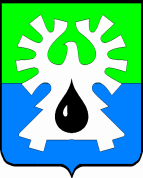 МУНИЦИПАЛЬНОЕ ОБРАЗОВАНИЕ ГОРОД УРАЙ			  Ханты-Мансийский автономный округ-ЮграАдминистрация ГОРОДА УРАЙ	      		ОТДЕЛ ФИНАНСОВОГО КОНТРОЛЯ628285, микрорайон 2, дом 60,  г.Урай,                                             тел. (34676) 2-87-09 Ханты-Мансийский автономный округ-Югра,                                E-mail: PogadaevaEM@uray.ruТюменская область                                                                                                от  23.11.2016  №5 	                                           	              И.о. директора               муниципального бюджетного  общеобразовательного учреждения средняя общеобразовательная школа №4               Н.В. Масимзаде                                                          ПредставлениеВ соответствии с распоряжением администрации города Урай от 29.09.2016 №498-р отделом финансового контроля администрации города Урай в период с 03.10.2016 по 21.10.2016 в отношении муниципального бюджетного общеобразовательного учреждения средняя общеобразовательная школа №4  проведена проверка финансово – хозяйственной  деятельности, достоверности отчетности о реализации муниципального задания за 2015 год, по результатам которой установлено: 	1.  Нарушение пункта 1-3 статьи 9 Федерального закона от 06.12.2011 №402-ФЗ «О бухгалтерском учете», Приложения 5 к Приказу Минфина России от 30.03.2015 №52н «Об утверждении форм первичных учетных документов и регистров бухгалтерского учета, применяемых органами государственной власти (государственными органами), органами местного самоуправления, органами управления государственными внебюджетными фондами, государственными (муниципальными) учреждениями и Методических указаний по их применению», выразившееся в нарушении оформления унифицированных форм первичных учетных документов.2. Нарушение Указания Банка России от 11.03.2014 №3210-У «О порядке ведения кассовых операций юридическими лицами и упрощенном порядке ведения кассовых операций индивидуальными предпринимателями и субъектами малого предпринимательства», выразившееся в неверном заполнении кассовой книги.3. Нарушение пункта 46 Приложения 2 к Приказу Минфина России от 01.12.2010 №157н «Об утверждении Единого плана счетов бухгалтерского учета для органов государственной власти (государственных органов), органов местного самоуправления, органов управления государственными внебюджетными фондами, государственных академий наук, государственных (муниципальных) учреждений и Инструкции по его применению», выразившееся в недостаточном контроле за принятием к учету и сохранностью объектов основных средств.4. Нарушение пунктов 3.8., 3.9.1., 3.14.1., 3.14.3., 3.16. Положения о гарантиях и компенсациях для лиц, работающих в организациях, финансируемых из бюджета города Урай, утвержденного постановлением администрации города Урай от 22.06.2010 №1717, выразившееся в: компенсации расходов без учета веса багажа; отсутствии документа, подтверждающего оплату расхода за бензин, за проезд автомобильным транспортом, железнодорожным транспортом; оплате расхода не по кратчайшему пути.5. Неправомерное расходование средств субсидии, выделяемой на выполнение муниципального задания в 2015 году, из местного бюджета в общей                                           сумме 8 068,74   рублей.  С учетом изложенного на основании статей 269.2, 270.2 Бюджетного кодекса Российской Федерации, согласно пункту 7.1. Порядка осуществления администрацией города Урай полномочий по внутреннему муниципальному финансовому контролю и контролю в сфере закупок, утвержденного постановлением администрации города Урай от 02.02.2016 №194, отдел финансового контроля администрации города Урай требует рассмотреть  информацию об указанных в настоящем представлении нарушениях и недостатках, а также принять следующие меры: 1. Первичные учетные документы составлять в соответствии с требованиями статьи 9 Федеральный закон от 06.12.2011 №402-ФЗ «О бухгалтерском учете» и по форме, содержащейся в альбомах унифицированных форм первичной учетной документации. 2. Заполнение кассовой книги осуществлять в соответствии с Указаниями Банка России от 11.03.2014 №3210-У «О порядке ведения кассовых операций юридическими лицами и упрощенном порядке ведения кассовых операций индивидуальными предпринимателями и субъектами малого предпринимательства».3. Компенсацию расходов на оплату стоимости проезда и провоза багажа к месту использования отпуска и обратно производить в соответствии с Положением о гарантиях и компенсациях для лиц, работающих в организациях, финансируемых из бюджета городского округа город Урай, утвержденным постановлением администрации города Урай от 22.06.2010 №1717.4. Учет основных средств и товарно-материальных ценностей привести в соответствие с Приказом Минфина России от 01.12.2010 № 157н «Об утверждении Единого плана счетов бухгалтерского учета для органов государственной власти (государственных органов), органов местного самоуправления, органов управления государственными внебюджетными фондами, государственных академий наук, государственных (муниципальных) учреждений и Инструкции по его применению». Инвентарные карточки учета основных средств привести в соответствие с требованиями приказа Минфина России от 30.03.2015 №52н «Об утверждении форм первичных учетных документов и регистров бухгалтерского учета, применяемых органами государственной власти (государственными органами), органами местного самоуправления, органами управления государственными внебюджетными фондами, государственными (муниципальными) учреждениями, и Методических указаний по их применению».О результатах рассмотрения настоящего представления и принятых мерах необходимо проинформировать Отдел финансового контроля администрации города Урай с приложением копий подтверждающих документов до  28.11.2016г. Начальник                                                                                                           Е.М. Погадаева 